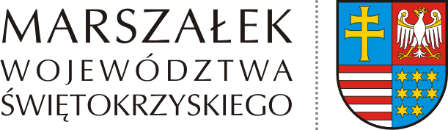 Stowarzyszenie Akademia Zdrowia SL ul. dr Feliksa Milberta 2B27-600 SandomierzDotyczy: Sprawy znak: OZ-I.616.14.2023WYSTĄPIENIE POKONTROLNEDziałając na podstawie art. 17 ustawy z dnia 23.04.2003 r. o działalności pożytku publicznego i o wolontariacie (t.j Dz.U. 2023 poz. 571), § 16 ust.1 pkt 10 i § 48 pkt 17 Regulaminu Organizacyjnego Urzędu Marszałkowskiego Województwa Świętokrzyskiego w Kielcach stanowiącego załącznik do uchwały Nr 6525/2023 Zarządu Województwa Świętokrzyskiego 
z dnia 25.01.2023 r. w sprawie przyjęcia tekstu jednolitego Regulaminu Organizacyjnego Urzędu Marszałkowskiego Województwa Świętokrzyskiego w Kielcach z późn. zm. 
oraz § 8 umowy nr 11/PZ/2022 z dnia 10.08.2022 r., zawartej pomiędzy Województwem Świętokrzyskim a Stowarzyszeniem Akademia Zdrowia SL z siedzibą w Sandomierzu, w dniu 21.06.2023 r., została przeprowadzona kontrola problemowa w zakresie: oceny prawidłowości wykonania zadania publicznego pn. „Projekt odchudzanie”.Czynności kontrolne, na podstawie upoważnień wydanych w dniu 13.06.2023 r. 
przez Marszałka Województwa Świętokrzyskiego nr 39/23 i nr 40/23, przeprowadziły:Joanna Tolak – główny specjalista w Departamencie Ochrony Zdrowia,Patrycja Chaba – inspektor w Departamencie Ochrony Zdrowia.Celem kontroli była ocena realizacji zadań, w szczególności: a) efektywności, rzetelności
i jakości zadań, b) prawidłowości wykorzystania środków publicznych otrzymanych
na realizację zadań, c) prowadzenia dokumentacji związanej z realizowanymi zadaniami.
W związku z dokonanymi ustaleniami kontroli, które szczegółowo zostały opisane w protokole kontroli doręczonym Pani Sylwii Latkowskiej - Prezes Stowarzyszenia w dniu 16.08.2023 r., zespół kontrolny wskazuje na:I. Wnioski z kontroli wraz z uzasadnieniem:Sprawozdanie z wykonania zadania publicznego (…) zostało złożone w wyznaczonym umową terminie i według wzoru określonego przepisami prawa.Opisy dowodów księgowych prowadzono czytelnie, ze wskazaniem: numeru umowy 
w ramach, której realizowano zadanie, pozycji wydatku w kosztorysie zadania, sposobu finansowania danego kosztu z oznaczeniem kwoty wydatkowanej z dotacji i ze środków własnych, numeru dziennika. Ewidencję księgową zadania prowadzono zgodnie z przepisami obowiązującego prawa. Zakres rzeczowy zadania został prawidłowo udokumentowany. Stowarzyszenie wywiązało się z obowiązku wynikającego z § 7 ust. 1 i 2 umowy
nr 11/PZ/2022 w zakresie umieszczenia logo Zleceniodawcy i informacji o dofinansowaniu projektu ze środków własnych budżetu Województwa Świętokrzyskiego. Zgodnie z § 14 ust. 1 umowy nr 11/PZ/2022 zakupione ze środków dotacji opaski monitorujące tętno znajdują się w siedzibie Stowarzyszenia. II. Wykaz stwierdzonych uchybień i nieprawidłowości ze wskazaniem naruszonych przepisów:Błędne wykazanie w sprawozdaniu końcowym z realizacji zadania (załącznik nr 9
do Ogłoszenia) w Części I. pkt 1 Opis osiągniętych rezultatów (…) daty realizacji zadania: jest 28.08.2022-07.11.2022, a powinno być 29.08.2022 - 7.11.2022.Sporządzenie opisów pod względem merytorycznym, formalno-rachunkowym 
i kwalifikowalności wydatku na odrębnych kartkach do każdego dokumentu księgowego, nie spełnia wymogów art. 21 ustawy z dnia 29 września 1994 r. o rachunkowości. Niepowiadomienie Województwa o konieczności dokonania zmiany w zakresie zwiększenia wynagrodzenia za przeprowadzenie innowacyjnych treningów, określonego 
w ofercie w poz. I.4.1 części V.A Zestawienia kosztów realizacji zadania, co stoi 
w sprzeczności z § 15 umowy nr 11/PZ/2022.Wykorzystanie dotacji niezgodnie z przeznaczeniem, w związku z poniesieniem wydatków ze środków dotacji w wysokości 149,00 zł, z tytułu wpłaty zaliczek na podatek dochodowy oraz składek na ubezpieczenie zdrowotne od umów zleceń zawartych 
w ramach zadania, poza terminem wydatkowania określonym w § 2 ust. 2 umowy 
nr 11/PZ/2022 z dnia 10.08.2022 r. Powyższe stanowi naruszenie: art. 9 ust. 1 ustawy z dnia 17 grudnia 2004 r. o odpowiedzialności za naruszenie dyscypliny finansów publicznych, art. 16 ust. 1 ustawy z dnia 26 kwietnia 2003 r. o działalności pożytku publicznego 
i o wolontariacie oraz § 10 ust. 1 i ust. 6 pkt 1 umowy Nr 11/PZ/2022 z dnia 10.08.2022 r.Opłacenie należnych składek na ubezpieczenie zdrowotne w zaniżonej wysokości, 
w związku z niewłaściwymi wyliczeniami finansowo-księgowymi, skutkujące naruszeniem art. 46 ust. 1 ustawy z dnia 13 października 1998 r. o systemie ubezpieczeń społecznych.Zmniejszenie środków własnych w stosunku do wydatkowanej kwoty dotacji, stanowi uznanie części dotacji tj. kwoty 394,07 zł jako dotacji pobranej w nadmiernej wysokości. Powyższe skutkuje naruszeniem art. 9 ust. 3 ustawy z dnia 17 grudnia 2004 r. 
o odpowiedzialności za naruszenie dyscypliny finansów publicznych, art. 16 ust. 1 ustawy z dnia 24 kwietnia 2003 r. o działalności pożytku publicznego i o wolontariacie oraz § 3 ust. 6 umowy Nr 11/PZ/2022 z dnia 10.08.2022 r. Niezachowanie zasady podwójnej reprezentacji Stowarzyszenia przy sporządzaniu umów cywilnoprawnych, co stoi w sprzeczności z art. 38 ustawy z dnia 23 kwietnia 1964 r. kodeks cywilny. Wadliwe dokonanie czynności polegającej na podpisaniu umowy z użyczającym lokal, będącym jednocześnie Prezesem Zarządu, wyłącznie przez Wiceprezesa Zarządu, 
co stanowi naruszenie art. 11 ust. 4 ustawy z dnia 7 kwietnia 1989 r. prawo 
o stowarzyszeniach.Nieudokumentowanie ewidencji czasu pracy dietetyka oraz koordynatora zadania, zatrudnionych w ramach podpisanych umów zleceń nr: UMW/2022/10 oraz UMW/2022/11, stanowi naruszenie art. 8b ustawy z dnia 10 października 2002 r. o minimalnym wynagrodzeniu za pracę. III. Zalecenia i wnioski: Przedstawiając stwierdzone uchybienia i nieprawidłowości wynikające z ustaleń kontroli, stosownie do § 8 ust. 5 umowy nr 11/PZ/2022 z dnia 10.08.2022 r., wnosi się o:Precyzyjne sporządzanie Sprawozdania końcowego z realizacji zadania publicznego (…), poprzez wykazywanie treści zgodnych ze stanem faktycznym. Sporządzanie opisów dokumentów księgowych w sposób trwały, tak aby spełniały wymogi formalne zapisów księgowych. Przestrzeganie umownych zobowiązań w zakresie informowania Województwa 
o zaistniałych zmianach w zakresie realizowanego zadania. Dokonanie zwrotu części dotacji wykorzystanej niezgodnie z przeznaczeniem w kwocie 149,00 zł (słownie: sto czterdzieści dziewięć zł 00/100) wraz z odsetkami naliczonymi na podstawie art. 252 ust. 6 pkt 1 ustawy z dnia 27 sierpnia 2009 r. o finansach publicznych, na rachunek bankowy Województwa Świętokrzyskiego nr konta nr: 03 1020 2629 0000 9502 0342 6962, tytułem zwrotu: „Dotacja wykorzystana niezgodnie z przeznaczeniem – 149,00 zł wraz z odsetkami w wysokości … (dot. umowy nr 11/PZ/2022 z dnia 
10.08.2022 r.), zgodnie z art. 252 ust. 6 pkt 1 oraz ust. 5 ustawy o finansach publicznych. Dokonywanie prawidłowych wyliczeń publicznoprawnych na dokumentach księgowych.Dokonanie zwrotu części dotacji pobranej w nadmiernej wysokości w kwocie 394,07 zł (słownie: trzysta dziewięćdziesiąt cztery zł 07/100) w ciągu 15 dni od daty otrzymania powyższych zaleceń pokontrolnych na rachunek bankowy Województwa Świętokrzyskiego nr konta nr: 03 1020 2629 0000 9502 0342 6962, tytułem zwrotu: Dotacja pobrana w nadmiernej wysokości – 394,07 zł (dot. umowy nr 11/PZ/2022 z dnia 10.08.2022 r.), zgodnie z art. 252 ust. 1 pkt 2 oraz ust. 5 ustawy z dnia 27 sierpnia 2009 r. o finansach publicznych. Po upływie wyżej wskazanego terminu, zgodnie z art. 252 ust. 6 pkt 2 ustawy o finansach publicznych, dokonując zwrotu części dotacji pobranej w nadmiernej wysokości należy doliczyć odsetki w wysokości określonej jak dla zaległości podatkowych (co należy uwzględnić w tytule przelewu podając osobno kwotę podstawowego zwrotu oraz kwotę naliczonych odsetek) Zachowanie szczególnej staranności w trakcie tworzenia umów cywilnoprawnych, tak aby nie zawierały omyłek pisarskich i były zgodne ze stanem faktycznym. Dokonanie konwalidacji umowy użyczenia lokalu z dnia 28.08.2022 r., tj. potwierdzenie ważności dokumentu przez uprawniony do tego organ (osoby uprawnione do zawierania umowy – pełnomocnik wybrany przez walne zebranie członków stowarzyszenia lub członek komisji rewizyjnej wybrany przez komisję).Bieżący nadzór nad treścią umów zawieranych z realizatorami poszczególnych działań 
w ramach zadania, celem przestrzegania zobowiązań wynikających z podpisanych umów cywilnoprawnych. Jednocześnie kontrolujący, mimo naruszenia art. 9 ustawy z dnia 17 grudnia 2004 r. 
o odpowiedzialności za naruszenie dyscypliny finansów publicznych, powołując się na art. 26 ust. 1 ww. ustawy, odstępują od zawiadomienia o ujawnionych okolicznościach, wskazujących na możliwość naruszenia dyscypliny finansów publicznych właściwego rzecznika dyscypliny, gdyż kwota dotacji pobranej w nadmiernej wysokości i wykorzystanej niezgodnie 
z przeznaczeniem nie przekroczyła kwoty przeciętnego wynagrodzenia miesięcznego 
w gospodarce narodowej w roku poprzednim, ogłoszonego przez Prezesa Głównego Urzędu Statystycznego w Dzienniku Urzędowym Rzeczypospolitej Polskiej „Monitor Polski”. Pozostałe informacje: Zgodnie z zapisami umowy o realizację zadania publicznego, w terminie nie dłuższym niż 
14 dni od daty otrzymania niniejszego wystąpienia pokontrolnego, oczekuję pisemnej informacji o sposobie wykonania zaleceń pokontrolnych. Andrzej BętkowskiMarszałek Województwa Świętokrzyskiego………………………………………..Kielce, dn. ……………2023 r. 